Семейный вечер «Классный звездопад»Цель: способствовать сплочению детского и родительского коллектива.Задачи:воспитывать чувство радости к успехам одноклассников, чувство ответственности за свои дела; развивать познавательную активность и коммуникативные способности учащихся; способствовать созданию и сохранению классных традиций.Оборудование: магнитофон, звезды, вырезанные из цветной бумаги, карточки с заданиями, атрибуты к конкурсам.Подготовка: разделить класс на две команды, включить в состав команд родителей детей, подготовить  игровое поле  «Матрицу», подобрать задания для команд, дать задание командам подготовить музыкальные и танцевальные номера, раздать стихи.Ход мероприятияДо начала игры все ячейки матрицы должны быть закрыты. Закрыть можно вырезанными звездами. В ячейках написаны названия заданий.Цель игры заключается  в том, чтобы набрать как можно больше баллов. Команда, набравшая самое большое количество баллов, становится победительницей.Задания позволяют участникам проявить  интеллектуальные способности, эрудицию, а также содержат элементы везения и наоборот.Посовещавшись, команда выбирает тот  сектор, в который она делает свой выстрел. Если кто-то из членов команды, не посоветовавшись со своей командой, вслух называет сектор, ведущий открывает тот  сектор, который назвал этот игрок.Учитель открывает звездочки, расположенные в ячейках, и объясняет, сколько баллов может заработать команда.Если команда попадает в ячейку, в который изображен черный ромб, то из общего количества очков вычитывается 2 балла. Если команда попадает в ячейку со звездой, то общему числу очков прибавляется еще 2 очка.Фоторобот ЗвездыЛюдей, добившихся выдающихся достижений в какой-либо области, называют звездами. А есть еще сказочные звездочки – это известные сказочные герои. Задание: по приметам звезды угадать,  о ком идет речь.1. Возраст: дошкольный или младший школьныйХарактер: доверчива до крайности.Внешность: прелестные глазки, губки, щечки.Особые приметы: никогда не снимает шапочку. (Красная шапочка из сказки Ш. Перро)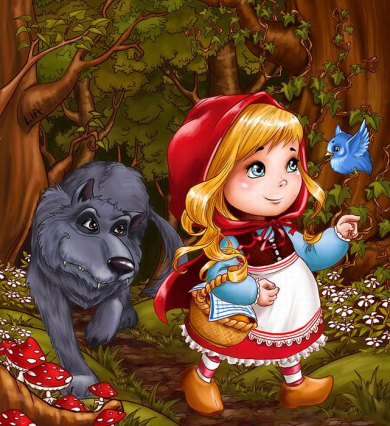 2. Возраст: примерно 9 лет, точно сама не знает.Образование: не начавшееся, школу не посещает принципиально.Материальное положение: домовладелица и держательница чемодана золотых монет и ящика сокровищ.Внешние приметы: яркие (ярче не бывает) огненные волосы и сияющая улыбка.Любимое слово: «Кука-рямба!» (Пеппи Длинный чулок из сказки А. Линдгрен)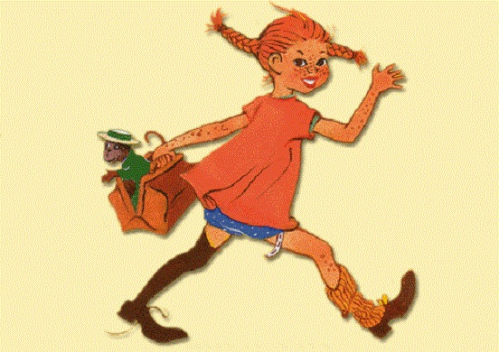 3.Возраст: вечно молодая (точный возраст не известен).Профессия: педагог дошкольного воспитания или попросту няня.Образование: высшее, волшебное.Характер: энергичная, решительная, мечтательная, строгая, но понимающая.Внешность: безупречная.Особые приметы: владеет языком солнечных лучей, ветра, также птичьим и  собачьим языками.Любимая погода: ветреная. (Мэри Поппинс из одноименной сказочной повести П. Треверс)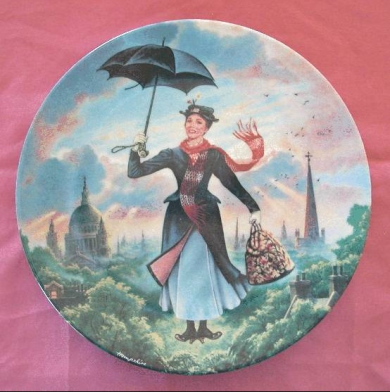 4.Возраст: 120 лет.Профессия: ведьма.Образование: домашнее, колдовское.Характер: подвижная, веселая, изобретательная.Внешность: глаза маленькие, с веселой искоркой, нос длинный, крючком, рост небольшой. Любит просторную обувь, платочки. Из аксессуаров предпочитает метлу.Настольная книга: колдовская. (Баба-яга)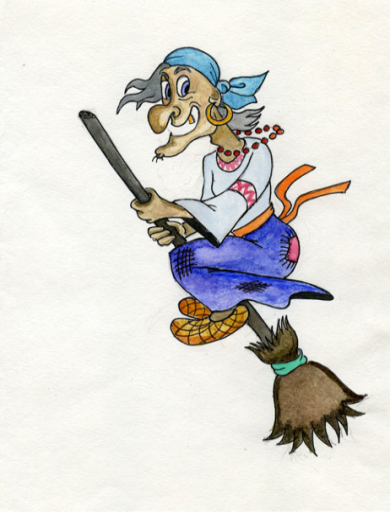 Музыкальный дождьЗвезды вдохновляли не только поэтов, но и песенников.Задача участников по фрагменту мелодии вспомнить и напеть строчку  из песни, в которой упоминается звезда.В этом конкурсе могут быть использованы минусовки следующих песен.Светит незнакомая звезда,Снова мы оторваны от дома.(«Надежда», муз. А. Пахмутовой, сл. Н. Добронравова)Только ветер гудит в проводах, Только звезды мерцают.(«Темная ночь», муз. Н. Богословского, сл. В. Агатова)Зачем мне теперь заря?Звезды падают в моря…(«Единственная моя», муз. и сл. О. Газманова)Сиреневый туман над нами проплывает,Над тамбуром горит полночная звезда…(«Сиреневый туман»)Две звезды,Две светлых повести, В своей любви,Как в невесомости…(«Две звезды», муз. и сл. И. Николаева)Так вперед – за цыганской звездой кочевой – На закат, где дрожат паруса…(«А цыган идет», песня из кинофильма «Жестокий романс»)Опять двойкаЗадание выполняют по правилам телевизионной игры «100 к 1». Задание составлено по ответам учащихся.1.Где люди могут познакомиться?в гостях;на улице;в транспорте;на работе;на дискотеке;в ресторане.2.Что любит делать дома папа?смотреть телевизор;лежать на диване;что-нибудь ремонтировать;читать газету;помогать маме;разглядывать кроссворды.3.Что нельзя делать на уроке, но очень хочется?разговаривать;играть;спать;смеяться;списывать;кушать.Звездный походЭто задание является общим для команд, но каждый проходит свой путь интеллектуального поиска. На выполнение задания дается 2 минуты. Нужно разгадать фразу, произнесенную еще в древности.МЕРНИАТЧЕИДЗЕР-ЗЕВЗК(Через тернии - к звездам.)Фабрика звездРебята демонстрируют заранее подготовленный танцевальный номер.Звезды спорта- Предлагаю вам принять участие в летних олимпийских играх. В этом задании принимают участие не только дети, но и их родители.Метание ядра. Для участия в этом конкурсе приглашаются по два игрока из каждой команды. Метают воздушные шарики, кто дальше кинет.Прыжки с трамплина. На пол устанавливается «трамплин» - газета. Побеждает тот, кто прыгнет дальше.Перетягивание каната. Канатом служит нитка. Участвуют по одному человеку из команды. Побеждает тот, у кого в руках останется более  длинный кусочек нитки.Падающая звездаЗвучит спокойная  музыка. Все берутся за руки, закрывают глаза и представляют себе звездное небо  и одиноко летящую падающую звезду. Загадывая самые заветные желания.Великолепные галошиКомандам дается по паре галош большого размера. Участники в галошах добегают до определенного места, затем передают галоши следующему игроку. Побеждает команда, которая выполнит задание первой.Блиц-опросКаждой команде задается 5 вопросов, на ответ каждого дается 10 секунд. За каждый правильный ответ – 1 балл.Вопросы первой команде:Зачем кузнечику сабля?для сражений;для откладки яиц (Саблю имеют только самки. Самка втыкает ее в песок или землю и по ней откладывает яйца.);для красоты.Для чего дятел по дереву барабанит?чистит клюв:кому-то что-то сообщает (Не долбит, а барабанит. Так он призывает самок.);музыкой занимается.Почему тюлененок растет как «на дрожжах»?много спит;много ест;мало двигается.Зачем зайцу большие уши?лучше слышать;чтобы не перегреваться (они ими потеют);для торможения на поворотах.Зачем страус голову в песок прячет?от страха;освобождается от  паразитов;ищет пищу.Вопросы второй команде:Зачем звери зализывают раны?чтобы быстрее заживали;просто от боли;с гигиенической целью.Какая змея самая ядовитая?гадюка;кобра;гремучая змея;Самая большая птица на земле:орел;страус;журавль.Самый сильный хищный зверь?тигр;медведь;лев.Звездный аукционКоманды по очереди перечисляют звезд кино и театра. Побеждает команда, которая назовет звезду последней.Театральная паузаУчащиеся демонстрируют заранее  подготовленный номер. Сценка «Недотепа»Мама: Талантливые дети            Надежду подают;            Участвуют в концертах,            Танцуют и поют.            У многих есть возможности            Объездить целый мир.            Проводят в разных странах            Где конкурс, где турнир.            Лисичкина Наташа имеет 5 наград,            А Гарик, твой приятель,             Уже лауреат!Сын:     И только недотепам             К успеху путь закрыт.             Моя родная мама             Мне это говорит.             Но я не возражаю,             А губы сжав, молчу.             И я на эту тему             С ней спорить не хочу.             Пускай другие дети              Надежды падают.              Картиночки рисуют,             Танцуют и поют.             На скрипочках играют,              Снимаются в кино –              Что одному дается,              Другому не дано.             Я знаю, кем я буду              И кем я  стать могу:             Когда-нибудь из дома             Уеду я в тайгу.            И с теми, с кем сегодня            Я во дворе дружу,            Железную дорогу            В тайгу я положу.            Меня сегодня мама стыдила сгоряча.            Строитель тоже важен, не меньше скрипача.Автор: Милые наши родители!             Котенок вырастает кошкой,             Такой же, как все кошки на свете.             Птенец превратится в птицу,             Такую же, как все птицы на свете.             А дети читают, а дети мечтают,             И даже их мамы и папы не знают,             Кем станут, кем вырастут дети.Звезды эстрадыКоманды по очереди изображают любимых артистов, имитируя жесты, пластику движений, мимику. Команда-соперник должна отгадать, кто это.  Для создания сценического образа можно использовать грим, предметы туалета, аксессуары и т.д.Звезды говорятГруппа детей читает фельетон «Вот что звезды говорят» Ю. М. Погорельского.1 ученик: Есть один астролог Глоба.Он глядит на небо в оба.Направляет гороскоп.Что там  звезды напророчат,Что там звезды говорят,Кто из вас узнать не хочет?Да желают все подряд!И  явился потомуЦелый класс на днях к нему.Два часа у Глобы пробыл,Просидел, разинув рот…Рассказал ребятам Глоба,Что их завтра в школе ждет…2 ученик: Рыб не ждет спокойствие  и заводь:Разразится буря, грянет гром.Будут рыбы на уроках плаватьГде-то между «двойкой» и «колом»!3 ученик: Ждут Стрельца заботы, не иначе:Где «стрельнуть» решение задачи?Хоть он сам затеет в классе драку,Пятиться назад придется Раку.4 ученик: Дева, разговор о танцах и косметикеБудет омрачен на арифметике. Разговор о самом модном дискеКончится слезами на английском!5 ученик: Возле школьного порога Екнет сердца Козерога:Он не выучил урок,Все, что знал, забыто им, - Он весь вечер слушал рок,Шевелил копытами.И теперь у Козерога И колов, и двоек много.6 ученик: Водолей, предстоит ему, всего возможнее, У стола учительского стоя,Из пустого воду лить в порожнее Или  из порожнего в пустое!7 ученик: Дойти до школьного крыльца Совсем не просто для Тельца.С кровати он, Телец, опять Никак не может утром встать.4 ученик: Близнецы… Под этим знаком Кое-что покрыто мраком,Но когда вглядитесь зорко,То в созвездиях ночныхОбнаружите «четверку»,Но одну на двоих!9 ученик: Весы, нет уж, хватит! С нас довольноБез конца такое слушать:«Клево», «кайф», «ништяк», «прикольно»,Пожалейте наши уши!В общем, все-таки слова-то Надо  взвешивать, ребята!10 ученик: Не уступит вам дорогиСкорпион членистоногий,Да притом еще, пожалуй,Может выпустить и жало.А бывает ли иначе?Да и что с него возьмешь,Если он такой кусачийИ сознания на грош?!11 ученик: Тяжким будет день у Льва:Лев Панов получит «два»!А потом, на место сев,Лев Панов откроет зев.И для всех совсем не новы Будут Левины слова:«Придираются к Панову,Не считают Льва за ЛЬВА! »12 ученик: Овен, после школы, в полдень ровно,Папа шкуру снимет с Овна!Вот какие чудеса Класс узнал за 2 часа.13 ученик: А еще ребятам Глоба Подчеркнуть решил особо:Если знаешь кое-как Ты уроки и предметы,Будь Стрелец ты или Рак,Ни при чем тут звездный знак,Сам себя вини за это!Черный ящикПеред командой ставятся кастрюля без крышки и черный ящик. Участникам необходимо представить, что эта кастрюля самая большая в мире. В нее могут вместиться не только щи и каша, но и все на свете: столы, стулья, дома, машины и т.д. И все-таки есть один предмет, который не поместится в эту кастрюлю никогда. Он в черном  ящике. Первой отвечает команда, выбравшая эту звезду. За ответ дается 2 балла.Подслушанный разговорУчитель зачитывает отрывок из разговора двух инопланетян, подслушанный космическими разведчиками. -Земляне тащили их домой днем и ночью. Одним попадались хорошие, другим – страшненькие, но они все равно не жалели денег и хватали даже такие. -Ну, надо же! А недели через две это добро можно было  встретить прямо на улице и бесплатно, и никому нет до него дела. Ну и странная планета!      Необходимо отгадать, о чем они говорили. (О елке)Свет далекой звездыУчащиеся зачитывают вслух отрывки из произведений известных авторов. Читать стихи можно на фоне музыки. Отгадывать ничего не нужно, просто послушать и прикоснуться к прекрасному.1 ученик: Я долго стоял неподвижно,В далекие звезды вглядясь, - Меж теми звездами и мною Какая-то связь родилась.Я думал,… не помню, что думал;Я слушал таинственный хор,И звезды тихонько дрожали, И звезды люблю я с тех пор… А.Фет2 ученик: Звездочки ясные, звезды высокие!Что вы храните в себе, что скрываете?Звезды, таящие мысли глубокие, Силой, какою вы душу пленяете?Частые звездочки, звездочки тесные!Что в вас прекрасного, что в вас могучего?Чем увлекаете, звезды небесные,Силу великую знания жгучего?И почему так, когда вы сияете,Маните в небо, в объятья широкие?Смотрите нежно так, сердце ласкаете,Звезды небесные, звезды далекие! С. Есенин3 ученик: Выхожу один я на дорогу;Сквозь туман кремнистый путь блестит;Ночь тиха. Пустыня  внемлет богу,И звезда со звездою говорит. М. Лермонтов4 ученик: Душа хотела б быть звездой,Но не тогда, как с неба полуночиСии светила, как живые очи,Глядят на сонный мир земной, - Но днем, когда сокрытые как дымомПалящих солнечных лучей,Они,  как божества, горят светлейВ эфире чистом и незримом. Ф. Тютчев5 ученик: Послушайте!Ведь если звезды зажигают,Значит – это кому-нибудь нужно?Значит – кто-то хочет, чтобы они были?Значит – кто-то называет эти плевочки жемчужиной?И, надрываясь,В метелях полуденной пыли, Врывается к богу, Боится, что опоздал, плачет,Целует ему жилистую руку, просит – Чтоб обязательно были звезды!Клянется – Не перенесет эту беззвездную муку!А после Ходит тревожный,Но спокойный наружно.Говорит кому-то: «Ведь теперь тебе ничего?Не страшно?Да?!»Послушайте!Ведь если звезды зажигают, Значит – это кому-нибудь нужно?Значит – это необходимо, Чтоб каждый вечерНад крышами  загоралась хоть одна звезда?! В. Маяковский6 ученик: Долго ль впитывать мне мерцание ваше,Синего неба пытливые очи?Долго ли чуять, что выше и крашеВас ничего нет во храмине ночи?Может быть, нет вас под теми огнями:Давняя вас погасила эпоха, - Так и по смерти лететь к  вам стихами, К призракам звезд, буду призраком вздоха! А. Фет7 ученик: Чисто вечернее небо,Ясны далекие звезды,Ясны, как счастье ребенка;О! Для чего мне нельзя и подумать;Звезды, вы ясны, как счастье мое!Чем ты несчастлив – Скажут мне люди.Тем я несчастлив,Добрые люди, что звезды и небо – Звезды и небо – а я человек!..Люди друг к другуЗависть питают;Я же, напротив,Только завидую звездам прекрасным,Только их место занять бы хотел. М. Лермонтов8 ученик: Себе звезду избрал ты?В безмолвии ночномИх много блещет и горитНа небе голубом.Не первый вставшей сердце вверь И, суетный в любви,Не лучезарнейшую всехСвоею  назови.Ту назови своей звездой,Что с думою глядит,И взору  шлет ответный взор, И нежностью горит. Е. БаратынскийЗвездные загадкиКоманде нужно отгадать загадки, да не простые, а устаревшие. Они были придуманы русским народом еще в  XIX в.Меня бьют, колотят,Ворочают, режут;Я все терплюИ всем добром плачу. (Земля)Синенькая шубенкаПокрыла весь мир. (Небо)Красная девушка По небу ходит.Красная девушка В окошко глядит. (Солнце)Барыня во дворе,А рукава – в избе. (Солнечные лучи)Сестра к брату в гости идет,А он от сестры прячется. (Солнце и месяц)За бабиной избушкойВисит хлеба краюшка;Собаки лают,А достать не могут. (Месяц)У наших воротРассыпался горох,Ни лопатой не сгрести,Ни метлой не смести. (Небо и звезды)Пришел волк – Весь народ умолк;Ясен сокол пришел – Весь народ  пошел. (День и ночь)ИтогУчитель: Вот и подошла к концу наша игра. Яркие звезды можно увидеть не только на небе, но и у нас в классе.Награждение активных учащихся.Чаепитие.             № выстре-лаА В С D E 1Фоторобот Звезды Музыкальная паузаЧёрный ящикФабрика Звёзд2Подслушанный разговорСвет далёкой звездыЗвёздные загадкиБлицопрос 3Музыкальный дождьЗвёздный походОпять двойка4Великолепные галошиЗвёзды спорта Звёздный аукционЗвезда эстрады5Театральная паузаЗвёзды говорятПадающая звезда